Boletim Vacinação Covid-19Doses RecebidasDoses Aplicadas]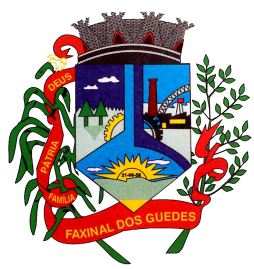 FAXINAL DOS GUEDES - SCGOVERNO MUNICIPALAv. Rio Grande do Sul, 50.  Fone/Fax – (49)3436-4300 - www.faxinal.sc.gov.brCEP - 89694-000 – FAXINAL DOS GUEDES - SC.1° dose2° doseTOTALGERALButantan1.064Butantan1.0622,126Fiocruz2,180Fiocruz2202,400PFIZER120TOTAL3,3641.2824,526Público AlvoEstimativa1° Dose2° DoseTrabalhadores da Saúde205249219Idosos acima de 90 anos393030Idosos 85 a 89 anos625848Idosos 80 a 84 anos12010698Idosos 75 a 79 anos236223218Idosos 70 a 74 anos313298285Idosos 65 a 69 anos492475252Idosos 60 a 64 anos5985540Deficientes  770PROFESSOR246Forca Segurança e Salvamento260Transporte coletivo4Caminhoneiro209Comorbidade 18 a59 anos6810Gestante + puérperas11Educação superior3Idade 55 a 59306Idade 50 a 54440Idade 45 a 49Idade 40 a 44Idade 45 a 49Idade 40 a 44Serviço limpeza urbana15Total2.0653,6051,151